Unit 6 Lesson 16: Design a Carnival GameWU Notice and Wonder: Carnival Games (Warm up)Student Task StatementWhat do you notice? What do you wonder?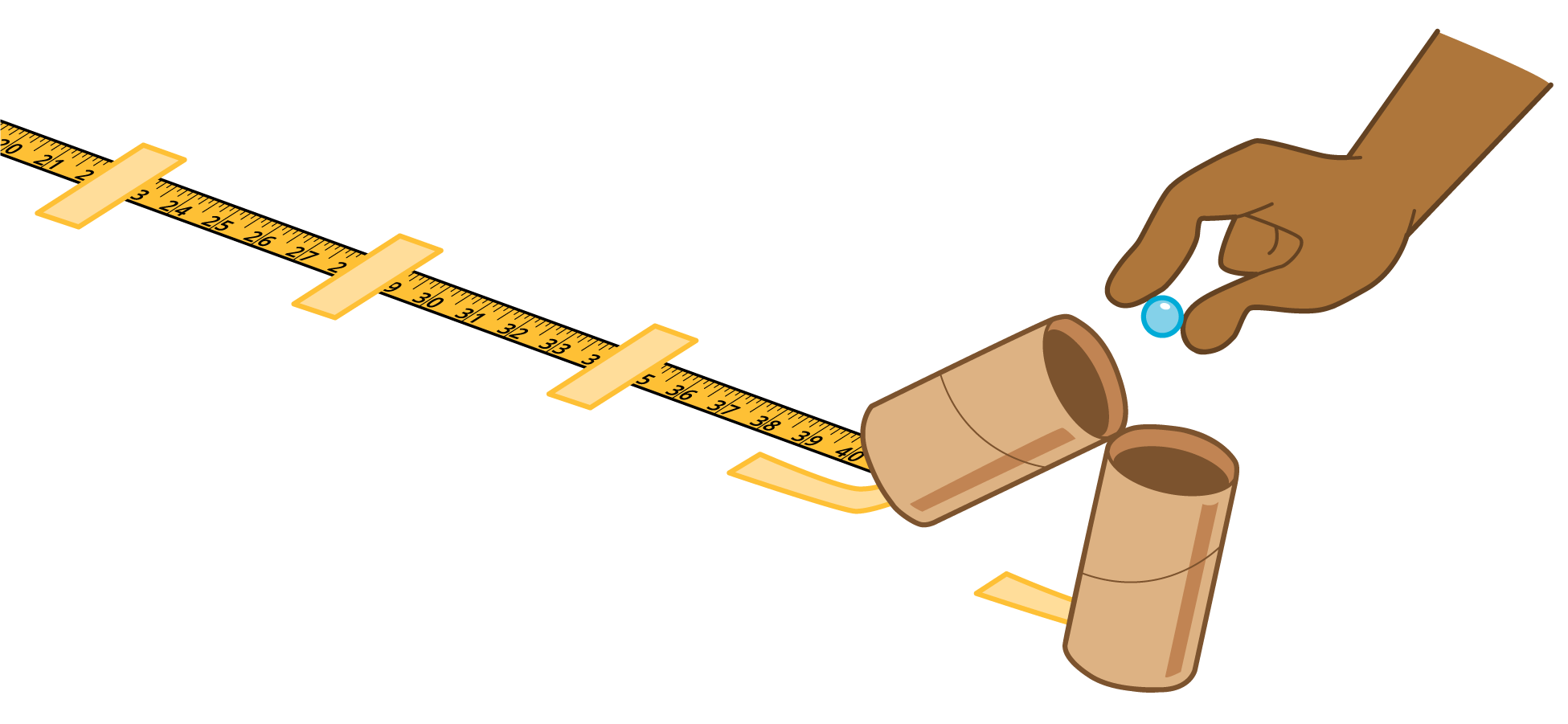 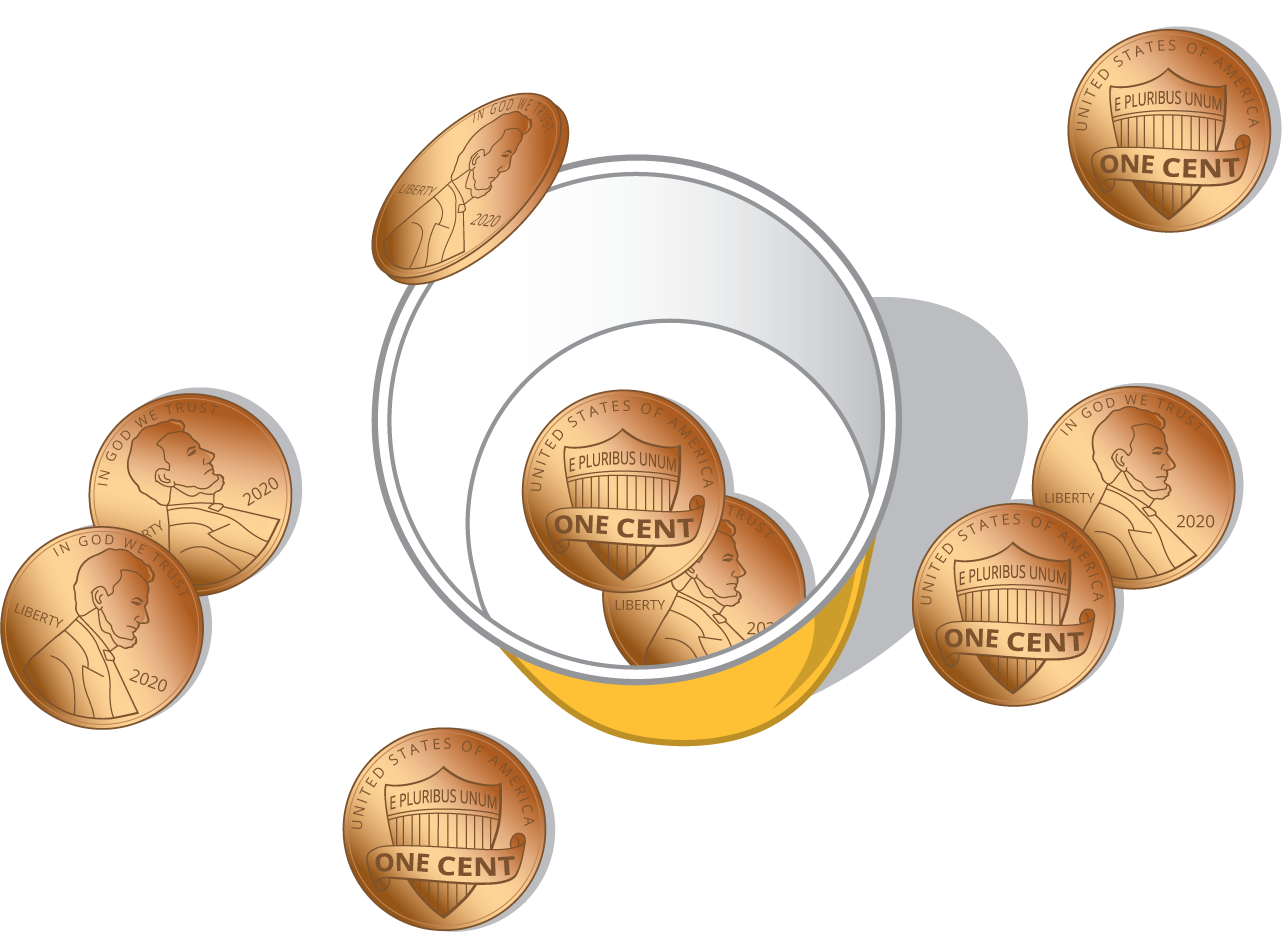 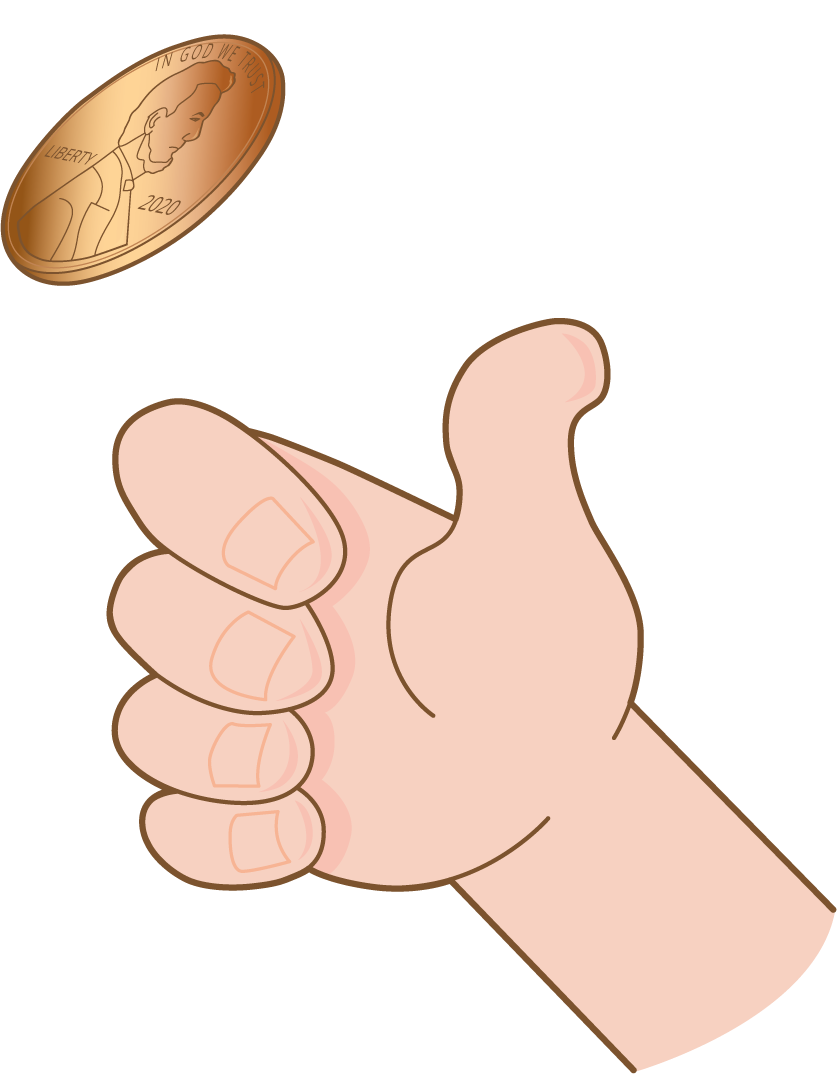 1 Create Your Own Carnival GameStudent Task StatementUse the materials to design your own carnival game.What are the rules of your game?How does someone win the game?Test out your game at least one time.Redesign your game to include at least 2 of the following:length or distance measurement in inchestime that has passedmultiplication and division within 100addition and subtraction within 1,000If you have time, play the new and improved game.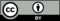 © CC BY 2021 Illustrative Mathematics®